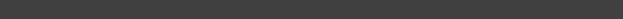 RECUPERACIÓN DE LOS PEAJES DE LAS AUTOPISTASA-15 Y N-I DE GIPUZKOAASOCIACIÓN: ___________________RECLAMANTES PERSONAS JURÍDICAS: EMPRESASRECLAMANTES PERSONAS FÍSICAS: PROFESIONALES – AUTÓNOMOSDATOS EMPRESADATOS EMPRESADenominación social:Domicilio completo:N.I.F.:Administrador:PERSONA DE CONTACTOPERSONA DE CONTACTONombre y apellidos:Cargo:E-mail:Teléfono de contacto:DATOS PROFESIONALDATOS PROFESIONALNombre y apellidos:Domicilio completo:N.I.F.:PERSONA DE CONTACTOPERSONA DE CONTACTONombre y apellidos:Cargo:E-mail:Teléfono de contacto: